             Name: _____________________________________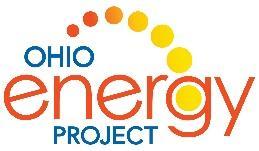 MacGyver Wind Lift Design ChallengeIntermediate Student Datasheet 
Engineering Process StepsASK: How can we design a MacGyver Wind Lift that will capture the wind from a fan to lift a cup of pennies? IMAGINE: With your group, brainstorm a list of variables (things that can be changed) for your blade design. Record all your ideas below.  Number of Blades: ____________________________________________________________________Blade Shape: _________________________________________________________________________  Blade Length:  ________________________________________________________________________Blade Material(s): _____________________________________________________________________Blade Pitch/Angle:_________________________________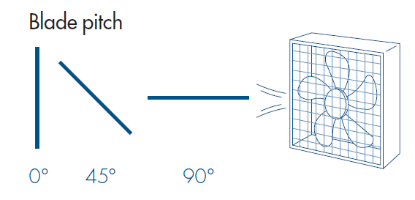 CREATE:  Follow your plan to build your wind turbine.TEST:           Test wind lift and record your results on the chart.REDESIGN:    As a group, discuss possible changes you could make to your wind lift to increase the number of pennies it lifts. Record your new ideas on the chart. FINAL RESULTS: CALCULATIONS: Using your best turbine design, calculate the speed it can lift 10 pennies. Repeat with 20 pennies.CONCLUSIONUse your results and class results when answering these questions.Explain which design had the best results. Why do you think this design worked the best? The best design was _________________________________________________________.This worked best because _______________________________________________________________________________________________________________________________.If you had to do it all over again, describe how you would change your design? Why? I would change my design by _____________________________________________________________________________________________________________________________.How many blades worked the best for lifting weight?        _______________ blades     Did more blades mean you could lift more weight?  ___________________________________________________________________________________________________________Pitch is ____________________________________________________________________.Did flat or angled blades catch more wind?  Circle one:         Flat           AngledCompare how the weight impacted the speed of the lift. The weight of the lift impacted the speed __________________________________________________________________________________________________________________. Describe a challenge you faced in the engineering process. How did you problem solve to reach a solution? A challenge I faced in the process was _____________________________________________________________________________________________________________________.I solved the problem by _________________________________________________________________________________________________________________________________.Using the terms kinetic and potential, describe the energy found in the turbine blades held in front of the fan ……. With the fan turned on: __________________________________With the fan turned off: __________________________________ You have learned many things while completing the MacGyver Challenge. Among them are the engineering design process, wind energy, and teamwork. Discuss one thing you learned and how you can use this new skill in real life. I learned about __________________________________________________________.    I can use this ____________________________________________________________.Draw your blade design                  Blade Design #1 SpecsNumber:  _____________________Shape:  _______________________Length: _______________________Material: _____________________Pitch/Angle: __________________Number of Pennies Lifted: _______Draw your blade design                  Blade Design #2 SpecsNumber:  _____________________Shape:  _______________________Length: _______________________Material: _____________________Pitch/Angle: __________________Number of Pennies Lifted: _______TestNumber of Pennies LiftedDesign #1 	Design #2TrialNumber of Pennies Weight1 penny = 2 gramsDistanceLength of stringTimeSecondsSpeed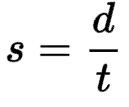 Sample Trial 11020 g.5 m12 sec..04 m/sSample Trial 22040 g.5 m23 sec. .02 m/sTrial 110Trial 220